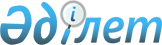 Ұзынкөл ауданы әкімінің 2015 жылғы 19 қазандағы № 6 "Ұзынкөл ауданының аумағында сайлау учаскелерін құру туралы" шешіміне толықтыру енгізу туралыҚостанай облысы Ұзынкөл ауданы әкімінің 2016 жылғы 17 мамырдағы № 6 шешімі. Қостанай облысының Әділет департаментінде 2016 жылғы 17 маусымда № 6477 болып тіркелді      "Қазақстан Республикасындағы сайлау туралы" 1995 жылғы 28 қыркүйектегі Қазақстан Республикасы Конституциялық Заңы 23-бабына сәйкес Ұзынкөла уданының әкімі ШЕШІМ ҚАБЫЛДАДЫ:

      1. Ұзынкөл ауданы әкімінің 2015 жылғы 19 қазандағы № 6 "Ұзынкөл ауданыныңа умағында сайлау учаскелерін құру туралы" (нормативтік құқықтық актілерді мемлекеттік тіркеу тізілімінде № 6020 болып тіркелген, "Нұрлыжол" аудандық газетінде 2015 жылдың 10 желтоқсанда жарияланған) шешіміне мынадай толықтыру енгізілсін:

      жоғарыда көрсетілген шешімнің қосымшасында мемлекеттік тілдегі № 762 учаскесі шекараларында "Комсомольская көшесі" сөздерінен кейін "Комсомольский тұйық көшесі" сөздерімен толықтырылсын;

      орыс тіліндегі мәтіні өзгеріссіз қалдырылсын.

      2. Осы шешімнің орындалуын бақылау Ұзынкөл ауданы әкімі аппаратының басшысына жүктелсін. 

      3. Осы шешім алғашқы ресми жарияланған күнінен кейін қолданысқа енгізіледі.



      Ұзынкөл аудандық аумақтық

      сайлау комиссиясының

      төрағасы

      _____________ Қ. Қайралапов


					© 2012. Қазақстан Республикасы Әділет министрлігінің «Қазақстан Республикасының Заңнама және құқықтық ақпарат институты» ШЖҚ РМК
				
      Аудан әкімі

Қ. Сарсембаев
